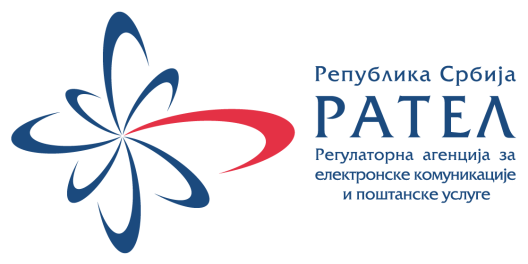 КОНКУРСНА ДОКУМЕНТАЦИЈАза јавну набавку услуга – израда студијe „Избор оптималног аукцијског модела продаје фреквенцијских опсега за постојеће и нову 5G технологију“поступак јавне набавке мале вредностијн.бр. 1-02-4047-2/19  С А Д Р Ж А Ј	ОДЕЉАК	ПРЕДМЕТОПШТИ ПОДАЦИ О ЈАВНОЈ НАБАВЦИСПЕЦИФИКАЦИЈА ПРЕДМЕТА НАБАВКЕУСЛОВИ ЗА УЧЕШЋЕ У ПОСТУПКУ ЈАВНЕ НАБАВКЕ И УПУТСТВО КАКО СЕ ДОКАЗУЈЕ ИСПУЊЕНОСТ УСЛОВАКРИТЕРИЈУМ ЗА ОЦЕЊИВАЊЕ ПОНУДАОБРАЗАЦ ПОНУДЕОБРАЗАЦ СТРУКТУРЕ ЦЕНАОБРАЗАЦ ТРОШКОВА ПРИПРЕМЕ ПОНУДЕОБРАЗАЦ ИЗЈАВЕ О НЕЗАВИСНОЈ ПОНУДИОБРАЗАЦ О ПОШТОВАЊУ ОБАВЕЗА ПОНУЂАЧА ИЗ ДРУГИХ ПРОПИСАОБРАЗАЦ ИЗЈАВЕ ПОНУЂАЧА ДА ЈЕ РЕГИСТРОВАН ЗА ОБАВЉАЊЕ ОДГОВАРАЈУЋЕ ДЕЛАТНОСТИ ОБРАЗАЦ ИЗЈАВЕ ПОНУЂАЧА ДА ОН ИЛИ ЊЕГОВ ЗАКОНСКИ ЗАСТУПНИК НИЈЕ ОСУЂИВАН ЗА НЕКО ДО КРИВИЧНИХ ДЕЛА ОБРАЗАЦ ИЗЈАВЕ ПОНУЂАЧА О ПЛАЋЕНИМ ПОРЕЗИМА И ДРУГИМ ЈАВНИМ ДАЖБИНАМАОБРАЗАЦ БИОГРАФИЈА МОДЕЛ УГОВОРАУПУТСТВО ПОНУЂАЧИМА КАКО ДА САЧИНЕ ПОНУДУНа основу члана 61. Закона о јавним набавкама („Службени гласник РС“, бр. 124/12, 14/15 и 68/15), члана 6. Правилника о обавезним елементима конкурсне документације у поступцима јавних набавки и начину испуњености услова („Службени гласник РС“, број 86/15), наручилац је припремио:ОПШТИ ПОДАЦИ О ЈАВНОЈ НАБАВЦИНа основу члана 61. Закона о јавним набавкама („Службени гласник РС“, бр. 124/12, 14/15 и 68/15), члана 6. Правилника о обавезним елементима конкурсне документације у поступцима јавних набавки и начину доказивања испуњености услова („Службени гласник РС“, број 86/15), Одлуке о покретању поступка јавне набавке број    1-02-4047-2/19 од 22.2.2019. године и Решења о образовању комисије за јавну набавку 1-02-4047-2/19-1 од 22.2.2019. године Наручилац – Регулаторна агенција за електронске комуникације и поштанске услуге, улица Палмотићева број 2, 11103 Београд, www.ratel.rs, покреће јавну набавку мале вредности услуга, ради закључења уговора о јавној набавци.Предмет јавне набавке је набавка услуга – израда студијe „Избор оптималног аукцијског модела продаје фреквенцијских опсега за постојеће и нову 5G технологију“.Назив и ознака из општег речника набавке је 71350000-6 Научне и техничке инжењерске услуге.Ближи опис предмета набавке налази се у Спецификацији и захтевима предмета набавке (Одељак II).Додатне информације у вези са конкурсном документацијом могу се тражити сваког радног дана од 09.00 до 14.00 часова преко писарнице Наручиоца, путем редовне поште, путем броја факса 011/3232-537 или преко интернет адресе slobodan.matovic@ratel.rs.На основу члана 61. Закона о јавним набавкама („Службени гласник РС“, бр. 124/12, 14/15 и 68/15), члана 6. Правилника о обавезним елементима конкурсне документације у поступцима јавних набавки и начину испуњености услова („Службени гласник РС“, број 86/15), наручилац је припремио:СПЕЦИФИКАЦИЈA И ЗАХТЕВИ ПРЕДМЕТА НАБАВКЕ1.УводИзрада документа   проистиче из непосредног задатка Агенције на продаји радио-фреквенцијског спектра за наредни период а на основу  усвојене Стратегије развоја електронских комуникација у Републици Србији од 2010. до 2020. године. У склопу припреме Агенције за продају спектра  намењеног за примену  технологије пете генерације мобилне телефоније 5G, а који се односи на продају тренутно слободних делова радио-фреквенцијских опсега 900MHZ, 1800MHz и 2100MHz  као и на будуће фреквенцијске опсеге који ће бити намењени за 5G технологију (700MHz, 2.6GHz, 3.5 GHz, 26GHz,…), неопходан је избор оптималног модела јавног надметања (аукције) а ради постизања максималних цена спектра који ће бити понуђен за продају.  Досадашња јавна надметања за продају спектра су се односила на надметање за један део спектра са једнозначно израженим потребама оператора и дефинисаним условима и нису захтевала мултидисциплинаран и експертски приступ избору типа и самом извођењу аукције. Наредна/е аукција које се очекују захтеваће мултидисциплинаран и експертски приступ, који за резултат треба да да најповољније решење коришћења спектра у Србији, највеће приходе држави и омогући услове за развој индустрије у грани телекомуникација.Под појединачном аукцијом се подразумева аукција фреквенцијских блокова из једног дела спектра ( на пр. аукција расположивог спектра само у  700MHz).Под комбинованом аукцијом се подразумева истовремена аукција фреквенцијских блокова из више различитих делова спектра, односно, аукција комбинације фреквенцијских блокова из различитих делова  спектра .2. Садржај студијеСтудија мора  да садржи :2.1 Општи део2.1.1 Дефиницију предмета студије2.1.2 Мотив и циљ студије2.1.3 Законски основ у предметној области2.2  Статус коришћења спектра планираних за 5G у Европи Приказ статуса коришћења спектра у Европи за 5G фреквенцијске опсеге .2.2.1 Статус продаје спектра по свим европским државама по фреквенцијским опсезима 700MHz, 2600MHz, 3.4-3.8GHz и 26GHz Статус приказати као у Табели 1. Табела 1 – Преглед  аукција спектра 2.2.2  Преглед резултата завршених аукција по фреквенцијским опсезима 700MHz, 2600MHz, 3.4-3.8GHz и 26GHz у свим европским државама. Преглед треба да обухвати свеобухватни приказ продаје спектра (појединачна аукција или комбинована аукција,  врсте примењених  аукција, временско трајање аукција/број итерација, постигнуте цене по euro/МHz/per capita, фреквенцијске лимите и друга ограничења по оператору, временске обавезе оператора по куповини спектра (обавезе покривања становништва, територије, квалитет сервиса), начине плаћања лиценце.  Преглед резултата треба да буде приказан за сваку државу Европе која је за одговарајући опсег завршила аукције (по тачкама наведеним у Табели 2 и Табели 3) са детаљним описом и квантитативним приказом:Табела 2: Основни подаци о коришћеном спектру за државу :Табела 3. Приказ основних података о аукцији за појединачне и комбиноване аукције (за фреквенцијске опсеге 700MHz, 2.6GHz, 3.5GHz, 26GHz) . 2.2.3 Преглед примењених типова аукције у односу на тип аукцијеНа основу приказаних изведених аукција дати табеларни преглед примењених типова аукција за појединачне и за комбиноване аукције.За сваки од примењених типова аукције дати:  Теоретски опис,Услове за извођење (организационе, техничке, правне, сигурносне и друге ) и Начин извођења.2.2.4 Закључак : Преглед типова аукције које су дале најбољи финансијски ефекат за случајеве појединачне и/или комбиноване аукције (резултат аукције у функцији типа аукције). 2.3  Статус коришћења спектра у Републици Србији 2.3.1 Преглед фреквенцијских опсега расположивих за продају за постојеће и 5 G технологију у фреквенцијским опсезима 700MHz, 900MHz, 1800MHz,  2100MHz , 2600MHz, 3.4-3.8GHz и 26GHz2.3.2 Анализу специфичности тржишта електронских комуникација у нашој држави и процену  потреба за додатним спектром сва три постојећа оператора за сваки појединачни опсег 700MHz, 900MHz, 1800MHz,  2100MHz , 2600MHz, 3.4-3.8GHz2.3.3  Процену могућности увођења новог, четвртог оператора у оквиру будуће планиране аукције по фреквенцијским опсезима2.3.4 Дефинисање најранијег могућег термина по фреквенцијским опсезима (услови) као и процена најповољнијег термина за државу за одржавање аукције по фреквенцијским опсезима у зависности од процене потреба оператора за додатним спектром у наредном периоду од 3 године2.3.5 Анализу могућности истовремене аукције фреквенцијског спектра (800MHz, 900MHz, 1800MHz, 2100MHz) који тренутно користе постојећи оператори у периоду након истека рока важења лиценце, односно продужење лиценци по основу тренутног коришћења у циљу изједначавања временске одреднице по свим расположивим фреквенцијским опсезима 2.4 Предлог оптималног модела аукције за Србију за случајеве појединачне аукције за сваки од фреквенцијских опсега 700MHz, 2600MHz, 3.4-3.8GHz и 26GHz2.5 Предлог оптималног модела аукције за Србију за случајеве комбиноване аукције2.5.1Анализу и процену могућности комбиновања опсега за аукцију у циљу оптимизације пакета за продају у односу на постојеће стање коришћења спектра од стране оператора (који фреквенцијски опсези у пакету, количина спектра по опсезима, односно, дефинисање броја блокова по сваком опсегу у оквиру једног пакета,  дефинисање ограничења фреквенцијског опсега по оператеру и др.).2.5.2 Фреквенцијски опсег 700 МHz и фреквенцијски опсези 900 MHz и/или1800 MHz и/или 2100 МHz Резултат  је анализа која као резултат треба да да предлог  оптималног формирања пакета, односно, комбинације наведених опсега у односу на спектар који користи сваки од оператора и предлог оптималног модела аукције. 2.5.3 Фреквенцијски опсег 2600 МHz и фреквенцијски опсези 900 MHz и/или1800MHz  и/или 2100 МHz Резултат је анализа која као резултат треба да да предлог  оптималног формирања пакета, односно, комбинације наведених опсега у односу на спектар који користи сваки од оператора и предлог оптималног модела аукције.  2.5.4 Фреквенцијски опсег 3500 МHz и фреквенцијски опсези 900 MHz и/или1800 MHz и/или 2100 МHz Резултат је анализа која као резултат треба да да предлог  оптималног формирања пакета, односно, комбинације наведених опсега у односу на спектар који користи сваки од оператора и предлог оптималног модела аукције.  2.5.5  Фреквенцијски опсези 700 МHz, 2600 МHz и 3500 МHz и фреквенцијски опсези 900 МHz и/или 1800 МHz и/или 2100 МHz Резултат је анализа која као резултат треба да да предлог  оптималног формирања пакета од свих наведених опсега, односно, комбинације наведених опсега у односу на спектар који користи сваки од оператора и предлог оптималног модела аукције. 2.5.6  Фреквенцијски опсези 700 МHz, 3500 МHz и фреквенцијски опсези 900 МHz и/или 1800 МHz и/или 2100 МHz и/или 2600 MHz.Резултат је анализа која као резултат треба да да предлог  оптималног формирања пакета од свих наведених опсега, односно, комбинације наведених опсега у односу на спектар који користи сваки од оператора и предлог оптималног модела аукције. 2.6 Дефинисање потребних услова за одржавање аукције 2. 6.1 Дефинисање карактеристика softwаrе-а  за комбиновану и појединачну аукцију2.6.2 Дефинисање  техничких, физичких, , услова  заштите у погледу тајности извођења и других  неопходних  услова за  ефиксано извођење аукције2.6.3 Дефинисање дужине трајања обуке/едукације понуђача од момента објављивања аукције, за изабрани тип аукције  2.6.4 Дефинисање садржаја потребне документације приликом подношења захтева за учествовање на аукцији2.6.5.  Дефинисање садржаја  Инструкције за понуђаче 2.6.6  Дефинисање у оквиру Инструкције за понуђаче темплате документа који се односи на приказ извођења аукције (начин извођњења аукције), за све типове примењених аукција код појединачних и  комбинованих аукција2.6.7 Дефинисање предлога потребних услова које треба да задовоље будући учесници аукције2.6.8 Дати образложење потребе за одржавањем јавних  консултација о правилима извођења аукције2.6.9 Дефинисање предлога модела плаћања трошкова консултантској компанији за извођења аукције  2.6.10 Дефинисање  методологије одређивања висине банкарске гаранције за учешће на аукцији 2.6.11 Дефинисање  методологије утврђивања испуњености услова из лиценце од стране оператора 2.6.12 Дефинисање поступка према операторима  у случају неиспуњавања услова из лиценце (пенали, одузимање лиценце, ...)2.6.13  Дефинисање процедуре у случају тужбе од стране учесника аукције на резултат аукције .На основу члана 61. Закона о јавним набавкама („Службени гласник РС“, бр. 124/12, 14/15 и 68/15), члана 6. Правилника о обавезним елементима конкурсне документације у поступцима јавних набавки и начину испуњености услова („Службени гласник РС“, број 86/15), наручилац је припремио образац:УСЛОВИ ЗА УЧЕШЋЕ У ПОСТУПКУ ЈАВНЕ НАБАВКЕ И УПУТСТВО КАКО СЕ ДОКАЗУЈЕ ИСПУЊЕНОСТ УСЛОВАПонуда мора да буде благовремена, да садржи све елементе, документе и доказе који су тражени у конкурсној документацији, како би се утврдила испуњеност обавезних услова, оценила озбиљност и квалитет понуде, односно установила квалификованост понуђача.Обавезни услови за учешће правних лица и предузетника у поступку јавне набавке, сагласно члану 75. Закона о јавним набавкама су:Да је регистрован код надлежног органа, односно уписан у одговарајући регистар;Да он и његов законски заступник није осуђиван за неко од кривичних дела као члан организоване криминалне групе, да није осуђиван за кривична дела против привреде, кривична дела против животне средине, кривично дело примања или давања мита, кривично дело преваре; Да је измирио доспеле порезе, доприносе и друге јавне дажбине у складу са прописима Републике Србије или стране државе, када има седиште на њеној територији;Да је поштовао обавезе које произлазе из важећих прописа о заштити на раду, запошљавању и условима рада, заштити животне средине, као и да нема меру меру забране обављања делатности, која је на снази у време подношења понуде.Документа потребна за доказивање обавезних услова за учешће правних лица и предузетника у поступку јавне набавке, сагласно члану 77. Закона о јавним набавкама су:Изјава понуђача, потписана и дата под материјалном и кривичном одговорношћу као доказ да је  понуђач регистрован код надлежног органа, односно уписан у одговарајући регистар (Одељак X);Изјава понуђача, потписана и дата под материјалном и кривичном одговорношћу као доказ да понуђач и његов законски заступник није осуђиван за неко од кривичних дела као члан организоване криминалне групе, да није осуђиван за неко од кривичних дела против привреде, кривична дела против заштите животне средине, кривично дело примања или давања мита, кривично дело преваре (Одељак XI); Изјава понуђача, потписана и дата под материјалном и кривичном одговорношћу да је измирио доспеле порезе и друге јавне дажбине у складу са прописима Републике Србије или стране државе када има седиште на њеној територији (Одељак XII);Изјава понуђача, потписана и дата под материјалном и кривичном одговорношћу да је поштовао обавезе које произлазе из важећих прописа о заштити на раду, запошљавању и условима рада, заштити животне средине као и да нема забрану обављања делатности која је на снази у време подошења понуда (Одељак IX).Додатни услови за учешће у поступку јавне набавке, сагласно члану 76. Закона о јавним набавкама су:Да располаже неопходним финансијским капацитетом;Узимајући у обзир значај предмета набавке, под неопходном финансијским капацитетом се подразумева:1.1) да је понуђач остварио пословни приход у износу од 14.500.000 динара без ПДВ, рачунајући укупно за три обрачунске године године (2015, 2016. и 2017);1.2) да је понуђач био ликвидан, односно да није био у блокади, у периоду од 12 месеци рачунајући од месеца који претходи месецу објављивања Позива за подношење понуда (1.3.2018 – 28.2.2019);1.3) да је остварен позитиван годишњи резултат (нето добитак) након пореза, рачунајући укупно за три обрачунске године (2015, 2016. и 2017).Да располаже неопходним пословним капацитетом;Узимајући у обзир значај предмета набавке, под неопходном пословним капацитетом се подразумева да понуђач поседује сертификате Система управљања квалитетом ISO 9001, Система менаџмента безбедношћу информација ISO 27001 и Система менаџмента услугама ISO 20000-1.Да располаже неопходним кадровским капацитетом;Узимајући у обзир значај предмета набавке, под неопходним кадровским капацитетом се подразумева да понуђач има најмање пет ангажованих лица, која ће бити ангажована на изради студије од којих су:3.1) најмање два лица која поседују високо образовање из научне, односно стручне области електротехничко и рачунарско инжењерство на основним академским студијама у обиму од најмање 240 ЕСПБ бодова, мастер академским студијама, специјалистичким академским студијама, докторским академским студијама, специјалистичким академским студијама, специјалистичким струковним студијама, односно на основним студијама у трајању од најмање четири године или специјалистичким студијама на факултету и најмање четири године радног искуства у струци;3.2) најмање једно лице које поседује високо образовање из научне, односно стручне области правне науке на основним академским студијама у обиму од најмање 240 ЕСПБ бодова, мастер академским студијама, специјалистичким академским студијама, специјалистичким струковним студијама, односно на основним студијама у трајању од најмање четири године или специјалистичким студијама на факултету и   најмање четири године радног искуства у струци;3.3) најмање једно лице које поседује високо образовање  из научне, односно стручне области економске науке на основним академским студијама у обиму од најмање 240 ЕСПБ бодова, мастер академским студијама, специјалистичким академским студијама, специјалистичким струковним студијама, односно на основним студијама у трајању од најмање четири године или специјалистичким студијама на факултету и  најмање четири године радног искуства у струци.3.4) најмање једно од тражених лица које ће бити ангажовано на изради студије, је у претходних пет година, рачунајући од месеца који претходи месецу објављивања позива за подношење понуда, учествовало најмање на једној аукцији спектра за јавне мобилне телекомуникационе мреже која је спроведена у некој од земаља Европе у делу припреме потребне документације за извођење аукције или у делу извођења саме аукције. НАПОМЕНА: Пето радно ангажовано лице може имати једно од наведених образовања (електротехничко и рачунарско инжењерство, правне науке или економске науке).Документа потребна за доказивање додатних услова, сагласно члану 77. Закона о јавним набавка:Као доказ да располаже неопходним финансијским капацитетом понуђач доставља:1.1) Правна лица достављају Извештај о бонитету за јавне набавке БОН-ЈН за 2015, 2016. и 2017. годину, издат од стране Агенције за привредне регистре. Понуђачи су дужни да доставе мишљење овлашћеног ревизора за 2015, 2016. и 2017. годину, уколико су обвезници ревизији сагласно прописима који регулишу ову област. У случају када је понуђач основан и регистрован у периоду након 2015. године, дужан је да достави наведене доказе за период од оснивања.Уколико понуду подноси инострани понуђач који послује у оквиру групације (холдинга, концерна), као зависно предузеће и уколико се према прописима државе у којој понуђач има седиште финансијски извештаји зависних предузећа јавно не објављују, довољно је да доставити финансијске извештаје матичног предузећа (холдинга, концерна) заједно са мишљењем ревизора за наведени период.Предузетници достављају Биланс успеха и Порески биланс, Пореску пријаву за утврђивање пореза на доходак грађана на приход од самосталних делатности, издати од стране надлежног пореског органа на чијој територији је регистровано обављање делатности и Потврду пословне банке о оствареном укупном промету на пословном рачуну, за три обрачунске године године (2015, 2016. и 2017).Физичка лица достављају Потврду пословне банке о оствареном укупном промету на рачуну, за три обрачунске године године (2015, 2016. и 2017).1.2) Потврду Народне банке Србије о броју дана неликвидности за наведени период (напомена: уместо Потврде Народне банке Србије, понуђач може доставити интернет адресу преко које се могу проверити тражени подаци).Као доказ да располаже неопходним пословним капацитетом, понуђач доставља фотокопије тражених Стандарда, који морају бити важећи на дан подношења понуда.Као доказ да располаже неопходним кадровским капацитетом, понуђач за сва радно ангажована лица доставља:3.1) фотокопије образаца М-3А или МА за запослене (на неодређено или одређено време), копије уговора о делу, уговора о привременим и повременим пословима или уговора о допунском раду за ангажоване по уговорима ван радног односа и копије дипломе – стручна област: електротехничко и рачунарско инжењерство, правне и економске науке). Уместо копије дипломе понуђачи могу доставити копију уверења о дипломирању. 3.2) Попуњена и потписана биографија (Образац XIII) за најмање једно радно ангажовано лице, које је у претходних пет година, рачунајући од месеца који претходи месецу објављивања позива за подношење понуда, учествовало најмање на једној аукцији спектра за јавне мобилне телекомуникационе мреже која је спроведена у некој од земаља Европе у делу припреме потребне документације за извођење аукције или у делу извођења саме аукције. НАПОМЕНА: Сагласно члану 79. Закона о јавним набавкама, Наручилац  задржава право да од понуђача, чија је понуда оцењена као најповољнија, затражи да достави копију захтеваних доказа о испуњености услова, а може и да затражи на увид оригинал или оверену копију свих или појединих доказа. Наручилац доказе може да затражи и од осталих понуђача. Наручилац није дужан да од понуђача затражи достављање свих или појединих доказа уколико за истог понуђача поседује одговарајуће доказе из других поступака јавних набавки код тог наручиоца.Докази које Наручилац може да затражи од понуђача су:Да је регистрован код надлежног органа, односно уписан у одговарајући регистар – Доказ: Извод из регистра Агенције за привредне регистре, односно извод из регистра надлежног Привредног суда;Да он и његов законски заступник није осуђиван за неко од кривичних дела као члан организоване криминалне групе, да није осуђиван за кривична дела против привреде, кривична дела против животне средине, кривично дело примања или давања мита, кривично дело преваре – Доказ: 1) Извод из казнене евиденције, односно уверењe основног суда на чијем подручју се налази седиште домаћег правног лица, односно седиште представништва или огранка страног правног лица, којим се потврђује да правно лице није осуђивано за кривична дела против привреде, кривична дела против животне средине, кривично дело примања или давања мита, кривично дело преваре; 2) Извод из казнене евиденције Посебног одељења за организовани криминал Вишег суда у Београду, којим се потврђује да правно лице није осуђивано за неко од кривичних дела организованог криминала; 3) Извод из казнене евиденције, односно уверење надлежне полицијске управе МУП-а, којим се потврђује да законски заступник понуђача није осуђиван за кривична дела против привреде, кривична дела против животне средине, кривично дело примања или давања мита, кривично дело преваре и неко од кривичних дела организованог криминала (захтев се може поднети према месту рођења или према месту пребивалишта законског заступника). Уколико понуђач има више законских заступника дужан је да достави доказ за сваког од њих (важи за правна лица). Извод из казнене евиденције, односно уверење надлежне полицијске управе МУП-а, којим се потврђује да није осуђиван за неко од кривичних дела као члан организоване криминалне групе, да није осуђиван за кривична дела против привреде, кривична дела против животне средине, кривично дело примања или давања мита, кривично дело преваре (захтев се може поднети према месту рођења или према месту пребивалишта) (важи за предузетнике и физичка лица).Напомена: Доказ не може бити старији од два месеца пре отварања понуда.Да је измирио доспеле порезе, доприносе и друге јавне дажбине у складу са прописима Републике Србије, или стране државе када има седиште на њеној територији – Доказ: Уверење Пореске управе Министарства финансија и привреде да је измирио доспеле порезе и доприносе и уверење надлежне управе локалне самоуправе да је измирио обавезе по основу изворних локалних јавних прихода или потврду Агенције за приватизацију да се понуђач налази у поступку приватизације.Напомена: Доказ не може бити старији од два месеца пре отварања понуда.Потврда референтног наручиоца (наручиоца посла) да је радно ангажовано лице учествовало најмање на једној аукцији спектра за јавне мобилне телекомуникационе мреже која је спроведена у некој од земаља Европе у делу припреме потребне документације за извођење аукције или у делу извођења саме аукције. НАПОМЕНЕ: Понуђач је дужан да за подизвођаче достави доказе о испуњености обавезних услова из члана 75. став 1. тач 1) до 4) Закона о јавним набавкама. Поред наведених доказа о испуњености обавезних услова, понуђач је дужан да за подизвођаче достави попуњен и потписан Образац Изјаве о поштовању обавезa које произлазе из других прописа као и да нема меру забране обављања делатности (Одељак IX). Сваки понуђач из групе понуђача мора да испуни обавезне услове из члана 75. став 1. тач. 1) до 4) Закона о јавним набавкама. Услов из члана 75. став 1. тачка 5) Закона о јавним набавкама дужан је да испуни понуђач из групе понуђача којем је поверено извршење дела набавке за који је неопходна испуњеност тог услова. Поред наведених доказа о испуњености обавезних услова, сваки од понуђача из групе понуђача је дужан да достави попуњен и потписан Образац Изјаве о поштовању обавезa које произлазе из других прописа као и да нема забрану обављања делатности која је на снази у време подошења понуда (Одељак IX). Додатне услове понуђачи из групе понуђача испуњавају заједно.Понуђач није дужан да доставља доказе који су јавно доступни на интернет страницама надлежних органа, али је у обавези да у понуди наведе који су то докази и на којим интернет страницама надлежних органа се ови докази могу проверити (нпр. уколико је понуђач уписан у Регистар понуђача код Агенције за привредне регистре довољно је да у Обрасцу понуде упише интернет адресу на којој се могу проверити ти подаци).Уколико је доказ о испуњености услова електронски документ, понуђач доставља копију електронског документа у писаном облику, у складу са законом којим се уређује електронски документ. Ако понуђач има седиште у другој држави, наручилац може да провери да ли су документи којима понуђач доказује испуњеност тражених услова издати од стране надлежних органа те државе. Ако понуђач није могао да прибави тражена документа у року за подношење понуде, због тога што она до тренутка подношења понуде нису могла бити издата по прописима државе у којој понуђач има седиште и уколико уз понуду приложи одговарајући доказ за то, наручилац ће дозволити понуђачу да накнадно достави тражена документа у примереном року. Ако се у држави у којој понуђач има седиште не издају докази из члана 77. Закона о јавним набавкама, понуђач може, уместо доказа, приложити своју писану изјаву, дату под кривичном и материјалном одговорношћу оверену пред судским или управним органом, јавним бележником или другим надлежним органом те државе. На основу члана 61. Закона о јавним набавкама („Службени гласник РС“, бр. 124/12, 14/15 и 68/15), члана 6. Правилника о обавезним елементима конкурсне документације у поступцима јавних набавки и начину испуњености услова („Службени гласник РС“, број 86/15), наручилац је припремио образац:КРИТЕРИЈУМ ЗА ОЦЕЊИВАЊЕ ПОНУДАСтручна комисија наручиоца извршиће избор најповољније понуде применом критеријума „најнижа понуђена цена“, узимајући у обзир цену без ПДВ.	ДОДАТНИ КРИТЕРИЈУМ ЗА ОЦЕЊИВАЊЕ ПОНУДАУколико се након спроведеног поступка оцењивања понуда испостави да две или више понуда имају исту најнижу понуђену цену, као најповољнија биће изабрана понуда која буде имала краћи рок испоруке.На основу члана 61. Закона о јавним набавкама („Службени гласник РС“, бр. 124/12, 14/15 и 68/15), члана 6. Правилника о обавезним елементима конкурсне документације у поступцима јавних набавки и начину доказивања испуњености услова („Службени гласник РС“, број 86/15), наручилац је припремио образац:ОБРАЗАЦ ПОНУДЕ  ● Подносим следећу понуду:    (заокружити на који начин)а) самосталноб) са подизвођачем:1. _________________________________________________________________________________________________________________________________________________________________________________________________________________________________2. _________________________________________________________________________________________________________________________________________________________________________________________________________________________________(навести: назив и седиште подизвођача, ПИБ, матични број, број рачуна, овлашћено лице/а за заступање, проценат укупне вредности набавке који ће се поверити подизвођачу, а који не може бити већи од 50 % као и део предмета набавке који ће извршити преко подизвођача, контакт особа, телефон, факс и е-маил адреса)в) као заједничку понуду:1. _________________________________________________________________________________________________________________________________________________________________________________________________________________________________2. _________________________________________________________________________________________________________________________________________________________________________________________________________________________________(навести: назив и седиште понуђача, ПИБ, матични број, број рачуна, овлашћено лице/а за заступање, контакт особа, телефон, факс и е-маил адреса)● Понуда важи: ___________  дана од дана од дана отварања понуде.НАПОМЕНА: Рок важења понуде не може бити краћи од 60 дана од дана отварања понуда.● Укупна понуђена цена са ПДВ:  _______________________________  (напомена: понуђачи уписују валуту: RSD или EUR);● Рок испоруке: _____ дана од дана потписивања уговора (напомена: рок уписује понуђач и не може бити дужи од 90 дана);● Начин плаћања: 100% од укупне цене, по изради и достављању студије, у року од ___ дана од дана службеног пријема уредне фактуре (напомена: рок уписује понуђач и не може бити краћи од 15 дана);● Уколико понуђач није доставио доказе о испуњености услова, у обавези је да наведе који су то докази и на којим интернет страницама надлежних органа се ови докази могу проверити: _________________________________________________________________________________________________________________________________________________________________________________________________________________________________								                                             (потпис овлашћеног лица)На основу члана 61. Закона о јавним набавкама („Службени гласник РС“, бр. 124/12, 14/15 и 68/15), члана 6. Правилника о обавезним елементима конкурсне документације у поступцима јавних набавки и начину доказивања испуњености услова („Службени гласник РС“, број 86/15), наручилац је припремио образац:ОБРАЗАЦ СТРУКТУРЕ ЦЕНА  УПУТСТВО О НАЧИНУ ПОПУЊАВАЊА ОБРАСЦА СТРУКТУРЕ ЦЕНА:Образац структуре цена мора бити попуњен тако да се може проверити усклађеност јединствених цена са трошковима.У Обрасцу структуре цена морају бити приказани основни елементи структуре цене, са и без ПДВ, стопа ПДВ као и посебно исказани трошкови који чине укупну цену (трошкове превоза до места испоруке, администартивне и све друге зависне трошкове).Укупна цена без ПДВ из тачке 3. табеле мора бити иста као и у Обрасцу понуде (Одељак VI) и служиће за избор најповољније понуде.                                                                            (потпис овлашћеног лица)На основу члана 61. Закона о јавним набавкама („Службени гласник РС“, бр. 124/12, 14/15 и 68/15), члана 6. Правилника о обавезним елементима конкурсне документације у поступцима јавних набавки и начину испуњености услова („Службени гласник РС“, број 86/15), наручилац је припремио образац:ОБРАЗАЦ ТРОШКОВА ПРИПРЕМЕ ПОНУДЕ  						                                                           (потпис овлашћеног лица)НАПОМЕНА: Понуђач може да у оквиру понуде достави укупан износ и структуру трошкова припремања понуде у смислу средства обезбеђења. Трошкове припреме и подношења понуде сноси искључиво Понуђач и не може тражити од наручиоца накнаду трошкова. На основу члана 61. Закона о јавним набавкама („Службени гласник РС“, бр. 124/12, 14/15 и 68/15), члана 6. Правилника о обавезним елементима конкурсне документације у поступцима јавних набавки и начину испуњености услова („Службени гласник РС“, број 86/15), наручилац је припремио образац:ОБРАЗАЦ ИЗЈАВЕ О НЕЗАВИСНОЈ ПОНУДИИзјављујем под пуном материјалном и кривичном одговорношћу, да Понуђач ___________________________________________________________________ из ________________________________,  понуду подноси независно, без договора са другим понуђачима или заинтересованим лицима.                                                                                              (потпис овлашћеног лица)	НАПОМЕНА: У случају већег броја Понуђача из групе Понуђача образац треба фотокопирати и доставити  за сваког Понуђача из групе Понуђача.На основу члана 61. Закона о јавним набавкама („Службени гласник РС“, бр. 124/12, 14/15 и 68/15), члана 6. Правилника о обавезним елементима конкурсне документације у поступцима јавних набавки и начину испуњености услова („Службени гласник РС“, број 86/15), наручилац је припремио образац:ОБРАЗАЦ ИЗЈАВЕ О ПОШТОВАЊУ ОБАВЕЗА ПОНУЂАЧА ИЗ ДРУГИХ ПРОПИСАИзјављујем под пуном материјалном и кривичном одговорношћу, да je Понуђач ________________________________________________________________ из ________________________________, поштовао обавезе које произилазе из важећих прописа о заштити на раду, запошљавању и условима рада, заштити животне средине као и да нема забрану обављања делатности која је на снази у време подношења понуда.                                                                                             (потпис овлашћеног лица)НАПОМЕНА: У случају већег броја понуђача из групе понуђача или подизвођача, образац треба фотокопирати и доставити за сваког понуђача из групе понуђача, или подизвођача.На основу члана 61. Закона о јавним набавкама („Службени гласник РС“, број 124/12 и 14/15), члана 6. Правилника о обавезним елементима конкурсне документације у поступцима јавних набавки и начину испуњености услова („Службени гласник РС“, број 29/13 и 104/13), наручилац је припремио:ИЗЈАВА ПОНУЂАЧА ДА ЈЕ РЕГИСТРОВАН ЗА ОБАВЉАЊЕ ОДГОВАРАЈУЋЕ ДЕЛАТНОСТИ Изјављујем под материјалном и кривичном одговорношћу, да је Понуђач ___________________________________ из ______________________________, регистрован код надлежног органа, односно да је уписан у одговарајући регистар.                                                                                              (потпис овлашћеног лица)Напомена: У случају већег броја понуђача из групе понуђача, или подизвођача, образац треба фотокопирати и доставити за сваког понуђача из групе понуђача, или подизвођача.На основу члана 61. Закона о јавним набавкама („Службени гласник РС“, бр. 124/12, 14/15 и 68/15), члана 6. Правилника о обавезним елементима конкурсне документације у поступцима јавних набавки и начину доказивања испуњености услова („Службени гласник РС“, број 86/15), наручилац је припремио образац:ИЗЈАВА ПОНУЂАЧА ДА ОН ИЛИ ЊЕГОВ ЗАКОНСКИ ЗАСТУПНИК  НИЈЕ ОСУЂИВАН ЗА НЕКО ДО КРИВИЧНИХ ДЕЛА Изјављујем под материјалном и кривичном одговорношћу, да Понуђач ___________________________________ из ______________________________, и његов законски заступник није осуђиван за неко од кривичних дела као члан организоване криминалне групе, да није осуђиван за кривична дела против привреде, кривична дела против животне средине, кривично дело примања или давања мита, кривично дело преваре. 	                                                                                   (потпис овлашћеног лица)Напомена: У случају већег броја понуђача из групе понуђача, или подизвођача, образац треба фотокопирати и доставити за сваког понуђача из групе понуђача, или подизвођача.На основу члана 61. Закона о јавним набавкама („Службени гласник РС“, бр. 124/12, 14/15 и 68/15), члана 6. Правилника о обавезним елементима конкурсне документације у поступцима јавних набавки и начину доказивања испуњености услова („Службени гласник РС“, број 86/15), наручилац је припремио образац:ОБРАЗАЦ БИОГРАФИЈА Име и презиме: 		_________________________________________________________Назив послодавца:		______________________________________________________Датум рођења: 		_________________________________________________________Држављанство: 		_________________________________________________________Образовање:	Искуство на изради Студије: ИЗЈАВА ПОНУЂАЧА О ТАЧНОСТИ НАВОДАИзјављујем под моралном, кривичном и материјалном одговорношћу, да су подаци наведени тачни и да објективно и истинито говоре о кадровском капацитету понуђача. 	                                                              (потпис овлашћеног лица)Напомена: У случају већег броја ангажованих лица, образац треба фотокопирати и доставити за свако лице.На основу члана 61. Закона о јавним набавкама („Службени гласник РС“, бр. 124/12, 14/15 и 68/15), члана 6. Правилника о обавезним елементима конкурсне документације у поступцима јавних набавки и начину доказивања испуњености услова („Службени гласник РС“, број 86/15), наручилац је припремио образац:МОДЕЛ УГОВОРА  Закључен у Београду, дана _____________, између:Регулаторна агенција за електронске комуникације и поштанске услуге – РАТЕЛ, са седиштем у Београду, улица улица Палмотићева број 2, коју заступа директор др Владица Тинтор. ПИБ: 103986571; матични број: 17606590; рачун бр: 840-963627-41 код Управе за трезор Министарства финансија Републике Србије; шифра делатности: 84.13; обвезник ПДВ: не; (у даљем тексту: Наручилац)и1. _____________________________________________ са седиштем у _____________, улица __________________________ бр. _____; кога заступа __________________________. ПИБ __________; матични број _______________; број рачуна ___________________ код ____________________; шифра делатности ______________, обвезник ПДВ: ____;   2. _____________________________________________ са седиштем у _____________, улица __________________________ бр. _____; кога заступа __________________________. ПИБ __________; матични број _______________; број рачуна ___________________ код ____________________; шифра делатности ______________, обвезник ПДВ: ____;   3. _____________________________________________ са седиштем у _____________, улица __________________________ бр. _____; кога заступа __________________________. ПИБ __________; матични број _______________; број рачуна ___________________ код ____________________; шифра делатности ______________, обвезник ПДВ: ____;   (у даљем тексту: Извршилац), Који наступа са подизвођачем:1. _____________________________________________ са седиштем у _____________, _____________________________________________ са седиштем у _____________, улица __________________________ бр. _____; кога заступа __________________________. ПИБ __________; матични број _______________; број рачуна ___________________ код ____________________; шифра делатности ______________, обвезник ПДВ: ____;   2. _____________________________________________ са седиштем у _____________, улица __________________________ бр. _____; кога заступа __________________________. ПИБ __________; матични број _______________; број рачуна ___________________ код ____________________; шифра делатности ______________, обвезник ПДВ: ____;   Напомена: Уколико Понуђачи подносе заједничку понуду, попунити податке за сваког Понуђача. Уколико Понуђач/и подноси/е понуду са подизвођачем/има, попунити податке за подизвођача/е. ПРЕДМЕТ УГОВОРА Члан 1.Предмет уговора је израда Студијe „Избор оптималног аукцијског модела продаје фреквенцијских опсега за постојеће и нову 5G технологију“ (у даљем тексту: Студија). Предмет уговора је детаљно дефинисан и појашњен у Специфкацији и захтевима предмета набавке.Спецификација и захтеви предмета набавке (Прилог број 1) и понуда Извршиоца (Прилог број 2) су саставни део овог уговора.ЦЕНАЧлан 2.Цена студије и свих пратећих услуга из члана 1. овог уговора, без ПДВ-а износи_____________________(словима:_______________________________________) динара/евра.Цена студије и свих пратећих услуга из члана 1. овог уговора, са ПДВ-ом износи_____________________(словима:_______________________________________) динара/евра.Плаћање ће се вршити у динарској противвредности према средњем девизном курсу Народне банке Србије на дан фактурисања (напомена: у случају да је Извршилац домаћи понуђач и да је понуђена цена у еврима).Средства из става 1. овог члана Наручилац ће уплатити Извршиоцу на рачун број ___________________ код ___________________.Уговорена цена је фиксна и не може се мењати.НАЧИН ПЛАЋАЊАЧлан 3.Наручилац се обавезује да извршену услугу плати на следећи начин:100% од укупне цене, по изради и достављању студије, у року од ___ дана од дана службеног пријема уредне фактуре (напомена: рок уписује понуђач и не може бити краћи од 15 дана).Фактура не може бити достављена пре извршеног квалитативног пријема Студије.Уколико Наручилац услуга своју обавезу из става 1. овог члана не измири у року, дужан је да Извршиоцу услуга плати законску затезну камату од дана доспећа до дана исплате, обрачунату по законској стопи.РОКОВИЧлан 4.Извршилац је дужан да у року од ___ дана од дана потписивања уговора, изврши услугу из члана 1. овог уговора.Члан 5.Извршилац се обавезује да ће у току обављања услуге тражити сарадњу Наручиоца у погледу обезбеђења потребних информација и консултација о елементима посла.Извршилац се обавезује да извештава Наручиоца о току  израде Студије на сваких 15 дана. По захтеву Наручиоца, извештавање може да буде и чешће. Наручилац се обавезује да у складу са упутством Извршиоца припреми и стави на располагање сав материјал који је од интереса за обављање услуге из члана 1. овога уговора.    КВАЛИТАТИВНИ ПРИЈЕМЧлан 6.Студија се предаје у електронском и штампаном формату.Пријем Студије ће извршити овлашћени представници Наручиоца посла, у року од 15 радних дана од дана испоруке о чему ће се сачинити и приложити записник.Уколико Извршилац услуга није у потпуности извршио уговорену обавезу, Наручилац посла може дати накнадни рок од седам радних дана да се отклоне недостаци.Уколико након остављеног рока из става 2. овог члана Извршилац не изврши своју обавезу, може дати још један накнадни рок од пет радних дана да се отклоне недостаци.Уколико и након остављеног рока из става 3. овог члана Извршилац не изврши своју обавезу Наручилац услуге има право да једнострано раскине уговор.Рок за пријем Студије у случајевима из става 2. и 3. овог члана је десет радних дана од дана достављања кориговане Студије.ПОСЛОВНА ТАЈНАЧлан 7.Извршилац je дужан да као пословну тајну чува податке које је добио од Наручиоца, или до којих је дошао приликом обављања услуге из члана 1. овога уговора, и да исте користи искључив у сврху реализације овога уговора.  Извршилац је дужан да упозори све своје запослене на обавезу чувања пословне тајне и одговара за лица која су поверљиве информације сазнала на основу рада код њега, без обзира на то да ли су стално или привремено запослена, односно да ли су и даље ангажована код Наручиоца или је њихов рад код њега престао. Обавеза чувања пословне тајне остаје на снази и по престанку важења овог уговора.СРЕДСТВА ОБЕЗБЕЂЕЊАЧлан 8.Извршилац се обавезује да приликом закључења уговора, достави меницу, менично овлашћење и картон депонованих потписа, као средство финансијског обезбеђења за добро извршење посла, у висини од 10% од уговорене цене из члана 2 став 1, са роком важења најмање пет дана дуже од дана истека рока за извршење уговора дефинисаног у члану 4 уговора. Меницa мора бити регистрованa у Регистру меница Народне банке Србије, а као доказ изабрани Извршилац уз меницу доставља копију захтева за регистрацију меница, овереног од пословне банке.Наручилац има право да реализује средство финансијског обезбеђења у случају да предметна услуга не буде реализована на начин предвиђен уговором.      АУТОРСКА ПРАВА   Члан 9.Ауторска права на Студији припадају носиоцу таквих права.Извршилац преноси Наручиоцу права коришћења на свим пратећим софтверима, уколико су они неопходни за рад на Студији и уколико му таква права припадају.Извршилац ће приликом предаје пратећих софтвера предати и сву потребну документацију и стандардне материјале.Извршилац гарантује да су пратећи софтвери и стандардни материјали, који су испоручени Наручиоцу и инсталирани у складу са овим уговором, слободни од ауторскоправних, лиценцних и других ограничења у корист трећих лица.   Право коришћења пратећих софтвера временски су неограничена, а просторно на територију Републике Србије. Власништво над Студијом преноси се на Наручиоца у време квалитативног пријема.УГОВОРНА КАЗНАЧлан 10.	У случају да Извршилац касни са испоруком, Наручилац има право да на име уговорне казне, за сваки дан закашњења зарачуна 0,5% од укупне вредности уговора без ПДВ.Максимални износ на име уговорене казне не може износити више од 5% од укупне вредности уговора без ПДВ.Наручилац задржава право да раскине уговор и захтева накнаду штете за износ који превазилази износ из става 2. овог члана.ПРОМЕНЕ ПОДАТАКА И ЗАМЕНА АНГАЖОВАНИХ ЛИЦАЧлан 11.Извршилац је дужан да без одлагања, а најкасније у року од пет дана од дана настанка промене у било којем од података прописаних члановима 75. и 76. Закона о јавним набавкама („Службени гласник РС“, бр. 124/12, 14/15 и 68/15) о тој промени писмено обавести Наручиоца и документовати је на прописан начин.Члан 12.Уколико Извршилац, из оправданих разлога, буде принуђен да изврши замену лица предложених у понуди, а који су одговорни за реализацију уговора, за новопредложено лице мора да прибави сагласност Наручиоца у писаној форми.Разлоге замене као и испуњеност услова, који морају бити једнаки као и услови који су важили за претходно предложено лице, достављају се Наручиоцу пре добијања сагласности. ВИША СИЛАЧлан 13.Извршилац и Наручилац неће сносити одговорност за неиспуњење својих обавеза у случају више силе, односно догађаја насталим независно од воље уговорних стана као што су рат, природне непогоде, акти органа власти и други догађаји на које не могу утицати.Престанком више силе настављају се и уговорене обавезе. ЗАВРШНЕ ОДРЕДБЕЧлан 14.Ниједна уговорна страна нема право да овај уговор или неку од својих обавеза из уговора пренесе на треће лице.Члан 15.	За све што није регулисано овим уговором примењиваће се одредбе Закона о облигационим односима као и други важећи прописи који регулишу ову материју.Члан 16.	Овај уговор ступа на снагу даном потписивања обе уговорне стране.Члан 17.	Уговорне стране су сагласне да сва спорна питања у вези са реализацијом Уговора решавају споразумно, у супротном уговара се надлежност суда у Београду.Члан 18.	Овај уговор је сачињен у шест истоветних примерака од којих свака уговорна страна задржава по три примерка.                    ИЗВРШИЛАЦ                                                      НАРУЧИЛАЦ                          Директор                                                              Директор	                                                                          др  Владица ТинторНАПОМЕНА: Модел уговора понуђач мора да попуни и потпише (овлашћено лице) чиме потврђује да је сагласан са садржином модела уговора.На основу члана 61. Закона о јавним набавкама („Службени гласник РС“, бр. 124/12, 14/15 и 68/15), члана 6. Правилника о обавезним елементима конкурсне документације у поступцима јавних набавки и начину испуњености услова („Службени гласник РС“, број 86/15), наручилац је припремио:УПУТСТВО ПОНУЂАЧИМА КАКО ДА САЧИНЕ ПОНУДУЈЕЗИК ПОНУДЕПонуда мора бити достављена на српском језику за домаће понуђаче, односно преведена на српски језик и оверена од стране судског тумача за понуђаче из иностранства.  ИЗРАДА ПОНУДЕПонуђач мора да достави понуду у писаном облику. Понуђач може, поред писаног облика, да достави понуду и у електронском облику (на „CD ROM“-у или „USB“-у, у Word (.doc или .docx) или Acrobat Reader (pdf) формату, исправног записа). Наведени медијуми морају да буду јасно и трајно означени називом понуђача. На полеђини коверте треба навести назив и адресу понуђача.Понуду доставити тако што ће се документа и докази, који су тражени конкурсном документацијом:сортирати по редоследу којим су тражени  конкурсном документацијом имеђусобно повезати тако да чине једну целину (не мора се увезати јемствеником).Овлашћено лице понуђача мора да попуни и потпише тражене обрасце из конкурсне документације, на начин описан поред сваког доказа.  У случају подношења заједничке понуде, понуђачи из групе понуђача могу  овластити једног понуђача да у име групе попуни и потпише тражене обрасце из конкурсне документације, на начин описан поред сваког доказа.   ВАРИЈАНТНА ПОНУДАПодношење понуде са варијантама није дозвољено. ИЗМЕНА, ДОПУНА И ОПОЗИВ ПОНУДЕУ року за подношење понуде понуђач може да измени, допуни или опозове своју понуду, уколико је понуду предао. Измена, допуна и опозив понуде се врши писменим путем, у затвореној коверти са јасном назнаком ИЗМЕНА/ДОПУНА/ОПОЗИВ ПОНУДЕ, препорученом пошиљком или лично на адресу: Регулаторна агенција за електронске комуникације и поштанске услугеулица Палмотићева број 2, 11103 Београд- Писарница -”ИЗМЕНА/ДОПУНА/ОПОЗИВ“Понуде за јавну набавку услуга – бр. 1-02-4047-2/19”- НЕ ОТВАРАТИ  - УЧЕСТВОВАЊЕ У ЗАЈЕДНИЧКОЈ ПОНУДИ ИЛИ КАО ПОДИЗВОЂАЧУ случају да je понуђач самостално поднео понуду, не може истовремено да учествује у заједничкој понуди или више заједничких понуда.У случају да je понуђач самостално поднео понуду, не може истовремено да учествује као подизвођач. Извршење набавке са подизвођачемПонуђач је у обавези да у понуди наведе да ли ће извршење јавне набавке делимично поверити подизвођачу и да наведе проценат укупне вредности набавке који ће поверити подизвођачу, а који не може бити већи од 50% као и део предмета набавке који ће извршити преко подизвођача. Ако понуђач у понуди наведе да ће делимично извршење набавке поверити подизвођачу, дужан је да наведе назив подизвођача, а уколико уговор између наручиоца и понуђача буде закључен, тај подизвођач ће бити наведен у уговору. Понуђач је дужан да наручиоцу, на његов захтев, омогући приступ код подизвођача ради утврђивања испуњености услова. Понуђач у потпуности одговара наручиоцу за извршење обавеза из поступка јавне набавке, односно за извршење уговорних обавеза, без обзира на број подизвођача. Наручилац може на захтев подизвођача и где природа предмета набавке то дозвољава пренети доспела потраживања директно подизвођачу, за део набавке која се извршава преко тог подизвођача. Понуђач не може ангажовати као подизвођача лице које није навео у понуди, у супротном наручилац ће реализовати средство обезбеђења и раскинути уговор, осим ако би раскидом уговора наручилац претрпео знатну штету. Понуђач може ангажовати као подизвођача лице које није навео у понуди, ако је на страни подизвођача након подношења понуде настала трајнија неспособност плаћања, ако то лице испуњава све услове одређене за подизвођача и уколико добије претходну сагласност наручиоца.  Подношење заједничке понудеПонуду може поднети група понуђача. Саставни део заједничке понуде је споразум којим се понуђачи из групе међусобно и према наручиоцу обавезују на извршење јавне набавке, а који обавезно садржи: 1) податке о члану групе који ће бити носилац посла, односно који ће поднети понуду и који ће заступати групу понуђача пред наручиоцем и 2) опис послова сваког од понуђача из групе понуђача у извршењу уговора;Понуђачи који поднесу заједничку понуду одговарају неограничено солидарно према наручиоцу.  НАЧИН ПЛАЋАЊА Услови плаћања, у погледу рока плаћања, за понуђене услуге, морају бити једнаки или бољи од услова наведених у овој тачки:100% од укупне цене, по изради и достављању студије, у року од 15 (петанест) дана од дана службеног пријема уредне фактуре.Фактура не може бити достављена пре извршеног квалитативног пријема Студије.Уколико се понуде услови лошији од наведених понуда ће бити одбијена.Понуђач може предложити дужи рок плаћања у Обрасцу понуде (Одељак VI) и Моделу уговора (Одељак XIV).  ЦЕНАЦена у понуди може бити изражена у динарима или еврима.Цена у понуди мора бити исказана без пореза на додату вредност. Сви евентуални попусти на цену морају бити укључени у укупну цену.Понуђена цена у еврима ће се у сврху оцене понуда прерачунати у динаре према средњем девизном курсу Народне банке Србије на дан отварања понуде.Понуђена цена је фиксна до краја реализације Уговора, а плаћање домаћем понуђачу ће се вршити у динарској против-вредности према средњем девизном курсу Народне банке Србије на дан плаћања уколико је дао цену у еврима.Ако је у понуди исказана неуобичајено ниска цена, наручилац ће поступити у складу са чланом 92. Закона, односно тражиће образложење свих њених саставних делова које сматра меродавним.У Обрасцу структуре цена (Одељак VII), потребно је приказати одвојено њене елементе, са и без ПДВ.Укупна понуђена цена из тачке 3. табеле Обрасца структуре цена (Одељак VII) без ПДВ, мора бити иста као и цена без ПДВ у Обрасцу понуде (Одељак VI). Ова цена се уједно служити као цена за избор најповољније понуде. СРЕДСТВО ОБЕЗБЕЂЕЊАПонуђач се обавезује да приликом закључења уговора, достави меницу, менично овлашћење и картон депонованих потписа, као средство финансијског обезбеђења за добро извршење посла, у висини од 10% без ПДВ од уговорене цене, са роком важења најмање пет (5) дана дуже од дана истека рока за извршење уговора. Меницa мора бити регистрованa у Регистру меница Народне банке Србије, а као доказ изабрани понуђач уз меницу доставља копију захтева за регистрацију меница, овереног од пословне банке изабраног понуђача.Наручилац има право да реализује средство финансијског обезбеђења у случају да предметна услуга не буде реализована на начин предвиђен уговором. ЗАШТИТА ДОКУМЕНТАЦИЈЕ И ПОДАТАКАНаручилац је дужан да чува као поверљиве све податке о понуђачима садржане у понуди који су посебним прописом утврђени као поверљиви и које је као такве понуђач означио у понуди.Свака страница понуде која садржи податке који су поверљиви за понуђача треба да у горњем десном углу садржи ознаку ,,ПОВЕРЉИВО”, у складу са Законом.Наручилац је дужан да одбије давање информације која би значила повреду поверљивости података добијених у понуди и да чува као пословну тајну имена понуђача и подносилаца пријава, као и поднете понуде, до истека рока предвиђеног за отварање понуда.Неће се сматрати поверљивом цена и остали подаци из понуде који су од значаја за примену елемената критеријума и рангирање понуде.ДОДАТНЕ ИНФОРМАЦИЈЕ И ПОЈАШЊЕЊА У ВЕЗИ СА ПРИПРЕМАЊЕМ КОНКУРСНЕ  ДОКУМЕНТАЦИЈЕДодатне информације или појашњења у вези са припремањем понуде заинтересовано лице може тражити писаним путем, односно путем поште, електронске поште или факсом.Заинтересовано лице може, у писаном облику тражити од наручиоца додатне информације или појашњења у вези са припремањем понуде, при чему може да укаже Наручиоцу и на евентуално уочене недостатке и неправилности у конкурсној документацији, најкасније пет дана пре истека рока за подношење понуде.Наручилац ће у року од три дана од дана пријема захтева за додатно објашњење, писмено одговорити заинтересованом лицу које је поставило питање и исто објавити на Порталу јавних набавки и на својој интернет страници.Захтев за додатне информације или појашњења треба упутити на адресу:Регулаторна агенција за електронске комуникације и поштанске услугеулица Палмотићева број 2, 11103 Београд- Писарница -„Објашњења – јавна набавка услуга број 1-02-4047-2/19”Додатне информације могу се добити сваког радног дана од 10.00 до 14.00 часова, од контакт особа:- Слободан Матовић, путем броја факса 011/3232-537 или преко интернет адресе slobodan.matovic@ratel.rs;ДОДАТНА ОБЈАШЊЕЊА, КОНТРОЛЕ И ДОПУШТЕНЕ ИСПРАВКЕ Наручилац може да захтева од понуђача додатна објашњења која ће му помоћи при прегледу, вредновању и упоређивању понуда, а може да врши и контролу (увид) код понуђача односно његовог подизвођача.Наручилац не може да захтева, дозволи или понуди промену у садржини понуде, укључујући промену цене, а посебно не може да захтева, дозволи или понуди такву промену која би неприхватљиву понуду учинила прихватљивом.Наручилац може, уз сагласност понуђача, да изврши исправке рачунских грешака уочених приликом разматрања понуде по окончаном поступку отварања понуда.а коначно извршење посла, о  РОК ИСПОРУКЕКао услов за прихватљивост понуде, рок испоруке не може бити дужи од 90 дана од дана закључења уговора.Предложени рок испоруке понуђачу уписују на празним пољима у Обрасцу понуде и Обрасцу Модел уговора, у данима.ПОШТОВАЊЕ ОБАВЕЗА ПОНУЂАЧА ИЗ ДРУГИХ ПРОПИСАПонуђач је дужан да при састављању своје понуде наведе да је поштовао обавезе које произилазе из важећих прописа о заштити на раду, запошљавању и условима рада, заштити животне средине као и да нема забрану обављања делатности која је на снази у време подношења понуде. Као доказ о поштовању наведених обавеза, понуђач попуњава и потписује Изјаву дату под материјалном и кривичном одговорношћу (Одељак IX).НЕГАТИВНЕ РЕФЕРЕНЦЕНаручилац може одбити понуду уколико поседује доказ да је понуђач у претходне три године пре објављивања позива за подношење понуда у поступку јавне набавке: 1) поступао супротно забрани из чл. 23. и 25. Закона о јавним набавкама; 2) учинио повреду конкуренције; 3) доставио неистините податке у понуди или без оправданих разлога одбио да закључи уговор о јавној набавци, након што му је уговор додељен; 4) одбио да достави доказе и средства обезбеђења на шта се у понуди обавезао. Наручилац може одбити понуду уколико поседује доказ који потврђује да понуђач није испуњавао своје обавезе по раније закљученим уговорима о јавним набавкама који су се односили на исти предмет набавке, за период од претходне три године пре објављивања позива за подношење понуда. Докази су дефинисани чланом 82. Закона о јавним набавкама.ОБАВЕШТЕЊЕ ПОНУЂАЧУ О ПОВРЕДИ ЗАШТИЋЕНИХ ПРАВАOбавештавају се понуђачи да накнаду за коришћење патената, као и одговорност за повреду заштићених права интелектуалне својине трећих лица сносе сами понуђачи.ЗАШТИТА ПРАВА ПОНУЂАЧАЗахтев за заштиту права подноси се наручиоцу а копија се истовремено доставља Републичкој комисији. Захтев за заштиту права може се поднети у току целог поступка јавне набавке, против сваке радње наручиоца, осим ако Законом није другачије одређено, а према роковима из члана 149. Закона о јавним набавкама.Захтевом за заштиту права не могу се оспоравати радње наручиоца предузете у поступку јавне набавке ако су подносиоцу захтева били или могли бити познати разлози за његово подношење пре истека рока за подношење захтева из ст. 3. и 4. члана 149. Закона о јавним набавкама, а подносилац захтева га није поднео пре истека тог рока. Ако је у истом поступку јавне набавке поново поднет захтев за заштиту права од стране истог подносиоца захтева, у том захтеву се не могу оспоравати радње наручиоца за које је подносилац захтева знао или могао знати приликом подношења претходног захтева. Захтев за заштиту права не задржава даље активности наручиоца у поступку јавне набавке у складу са одредбама члана 150. Закона о јавним набавкама. Наручилац објављује обавештење о поднетом захтеву за заштиту права на Порталу јавних набавки и на својој интернет страници најкасније у року од два дана од дана пријема захтева за заштиту права, које садржи податке из Прилога 3Љ.Подносилац захтева за заштиту права понуђача дужан је да на рачун буџета Републике Србије (број рачуна: 840-30678845-06, шифра плаћања 153, модел и позив на број 97 1-02-4047-2/19, сврха уплате: ЗПП - РАТЕЛ, прималац уплате: буџет Републике Србије) уплати таксу у износу прописаном чланом 156. Закона о јавним набавкама.Рок за ПРИСТУПАЊЕ закључењУ уговораУговор о јавној набавци ће бити достављен понуђачу којем је уговор додељен у року од осам дана од дана протека рока за подношење захтева за заштиту права. У случају да је пристигла само једна понуда, наручилац задржава право да закључи уговор о јавној набавци и пре истека рока од осам дана од дана истека рока за подношење захтева за заштиту права.Ако понуђач којем је додељен уговор одбије да закључи уговор о јавној набавци, наручилац може да закључи уговор са првим следећим најповољнијим понуђачем.Потписи председника и чланова комисије:1) Зоран Бранковић – председник комисије ___________________________2) Михаљ Халаи – члан комисије ___________________________3) Слободан Матовић – члан комисије___________________________ОДЕЉАК IОДЕЉАК IIДржава : -------- Држава : -------- Држава : -------- Држава : -------- Фреквенцијски опсегДатум завршене аукције Планирани термин аукције Није расположиво700MHz2600MHz3.4-3.8GHz26GHzДРЖАВА : ---------Број мобилних оператора и њихови називиПриказ постојећег спектра сваког од оператора у фреквенцијским опсезима 800MHz, 900MHz, 1800MHz и 2100MHz, а пре извршених аукција за фреквенцијске опсеге 700MHz, 2.6GHz, 3.5GHz, 26GHz.Приказ постојећег спектра сваког од оператора у фреквенцијским опсезима 700MHz, 2.6GHz, 3.5GHz и 26GHz, са датумом 01.06.2019.годинеВрста аукције (појединачна или комбинована)Да ли су вршене јавне консултације поводом избора типа аукције , односно, да ли су правила аукције била објављена за јавне консултације, колико су трајале јавне консултације, и на колико времена пре аукције су спроведенеСпецифичност аукције условљена регулаторним условима (продаја спектра који је слободан или продаја спектра са одложеним датумом почетка коришћења)Извршилац аукције (консултантска кућа)Цена извршавања аукције од стране консултанта (уколико је расположива) и ко плаћа (агенција, део је трошкова оператора као услов учешћа на аукцији)  Тип аукцијеДатум аукције (почетак-крај)Трајање аукције у итерацијамаФреквенцијски опсези (опсег)Укупан понуђени део спектра за продајуПриказ блокова за продају (основни аукцијски пакети)Почетна минимална цена блокова (пакета)Ограничења приликом куповине спектра: Фреквенцијски лимити по оператору (корелација са постојећом количином спектра оператора)  и  друга ограничењаДетаљан приказ обавеза оператора  по куповини спектра :Обавезе покривања популације,Обавезе покривања територије,Обавезе по захтеваним сервисима,Обавезе по захтеваном квалитету,Временски рокови за испуњење обавеза,Друге обавезе...Временски рок важења лиценцеМогућност и начин продужавања лиценце после истека рокаНачин исплате постигнуте цене (у одређеном року, у годишњим ратама, и сл.)Пенали у случају неиспуњавања услова из лиценцеРезултати аукцијеПреглед  оператора који су купили спектар (колико и по којој цени)Непродати спектар после аукцијеПо операторима који су купили спектар : Постигнута цена изражена у  еуро/МHz и еуро/МHz/per capita за сваки од опсегаОДЕЉАК IIIОДЕЉАК IVОДЕЉАК VНАРУЧИЛАЦ:Регулаторна агенција за електронске комуникације и поштанске услуге 11103 Београд, улица Палмотићева број 2ПРЕДМЕТ НАБАВКЕ:услуга – израда студијe „Избор оптималног аукцијског модела продаје фреквенцијских опсега за постојеће и нову 5G технологију“БРОЈ НАБАВКЕ:1-02-4047-2/19ПОНУЂАЧ:(Назив)(Адреса-Улица, Општина, Град, Држава)(Матични број)(ПИБ)(Шифра делатности)(Број текућег рачуна)(Контакт особа, телефон, факс, е-маил)● Укупна понуђена цена без ПДВ:  _______________________________ (напомена: понуђачи уписују валуту: RSD или EUR);ПОНУЂАЧ(Место и датум)ОДЕЉАК VIРед.бр.Јединичне цене и елементи структуре ценаЦена без ПДВСтопа ПДВЦена са ПДВ1.Израда студијe „Избор оптималног аукцијског модела продаје фреквенцијских опсега за постојеће и нову 5G технологију“2.Остали зависни трошкови (нпр. административни трошкови и др. зависни трошкови)3.Укупна цена свих услуга и пратећих добара која су предмет набавке (1+2) без ПДВ4.Укупна цена свих добара и пратећих услуга које су предмет набавке (1+2) са ПДВ  ПОНУЂАЧ(Место и датум)ОДЕЉАК VIITрошкови прибављања средства обезбеђењаЦена без ПДВ Цена без ПДВ Меница за добро извршење посладинара/евраУКУПНО BЕЗ ПДВ  динара/евраУКУПНО СА ПДВ  динара/евра  ПОНУЂАЧ                   (Место и датум)ОДЕЉАК VIII ПОНУЂАЧ                    (Место и датум)ОДЕЉАК IXПОНУЂАЧ(Место и датум)	ОДЕЉАК X  ПОНУЂАЧ(Место и датум)ОДЕЉАК XIПрилог 4.ПОНУЂАЧ(Место и датум)На основу члана 61. Закона о јавним набавкама („Службени гласник РС“, бр. 124/12, 14/15 и 68/15), члана 6. Правилника о обавезним елементима конкурсне документације у поступцима јавних набавки и начину доказивања испуњености услова („Службени гласник РС“, број 86/15), наручилац је припремио образац:ИЗЈАВА ПОНУЂАЧА О ПЛАЋЕНИМ ПОРЕЗИМА И ДРУГИМ ЈАВНИМ ДАЖБИНАМАИзјављујем под материјалном и кривичном одговорношћу, да je Понуђач __________________________________ из ________________________________, измирио доспеле порезе и друге јавне дажбине које се наплаћују на локалном нивоу, у складу са прописима Републике Србије или стране државе, када има седиште на њеној територији, и да нема никаквих дуговања по овом основу. 	                                                                                (потпис овлашћеног лица)Напомена: У случају већег броја понуђача из групе понуђача, или подизвођача, образац треба фотокопирати и доставити за сваког понуђача из групе понуђача, или подизвођача.ОДЕЉАК XIIIПериод (од – до)Образовна установа Степен стручне спреме и стечене дипломе:Период (од – до)ПослодавацПозицијаОпис послаПОНУЂАЧ(Место и датум)ОДЕЉАК XIVОДЕЉАК XV